Ограждения из нержавеющей стали с ригелямиЦены на ограждения из нержавейкиПерила из нержавеющей стали Перила с ригелями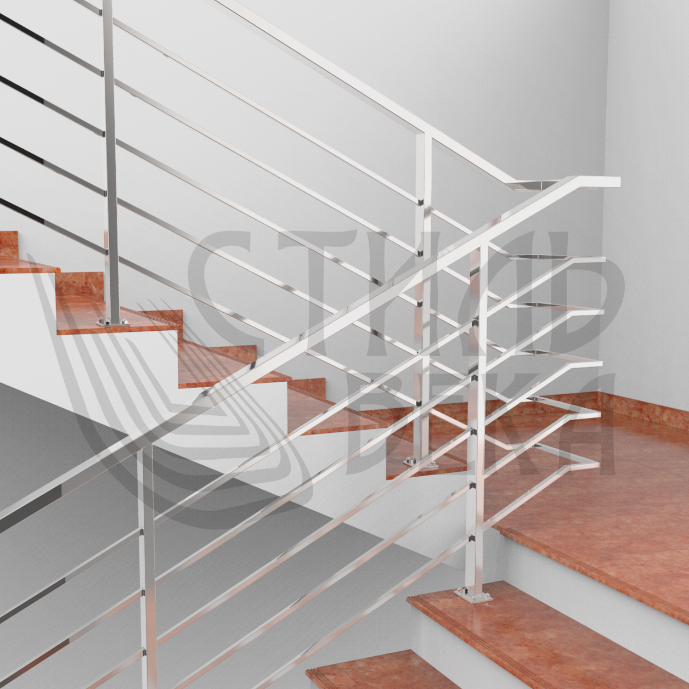 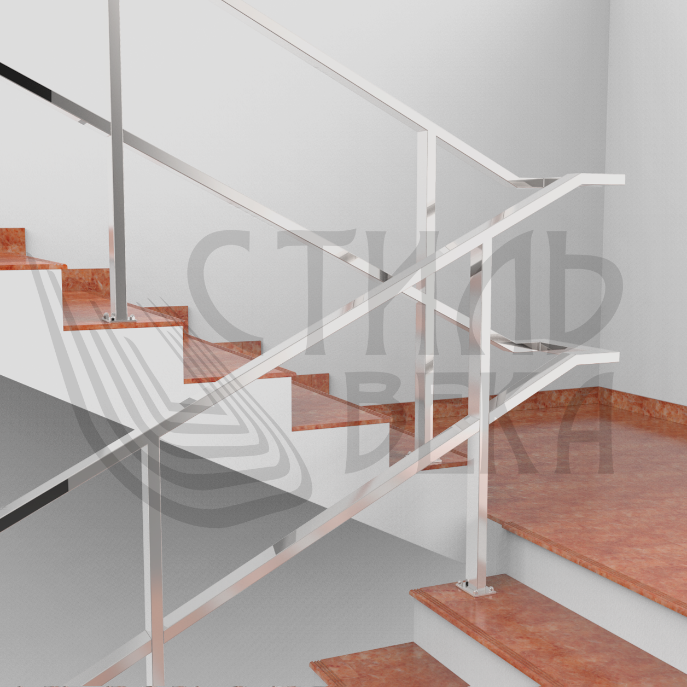 ЦЕНА: 5 ригелей От 5 200,00 ₽. 1п./м.          ЦЕНА: От 4 500,00 ₽. 1п./м.            ЦЕНА: 4 ригелей От 4 900,00 ₽. 1п./м.          Поручень: ЦЕНА: 3 ригелей От 4 600,00 ₽. 1п./м.          Нержавеющая сталь (AISI 201,304)                   ЦЕНА: 2 ригелей От 4 300,00 ₽. 1п./м.          Труба профильная д.40*20 (50*25)ммПоручень:                                                             Заполнение: Нержавеющая сталь (AISI 201,304)                     Нержавеющая сталь (AISI 201,304)                                                Труба профильная д.40*20 (50*25)мм                      Один ригеля (завязанное)      Заполнение:                                                           Труба д.40*40 (50*25)мм.                                                        Нержавеющая сталь (AISI 201,304)                     Крепления ригеля: сварка                         Труба д.15*15мм. (AISI 201,304)                         Стойка:  Крепления ригеля: сварка                                   Нержавеющая сталь (AISI 201,304)                  Стойка:                                                                 Труба д.40*40 (50*25) мм.                                                        Нержавеющая сталь (AISI 201,304)                  Труба д.40*40 (50*25)мм.                                                        Цена за погонный метр зависит от:МетражаМарки стали (улица, внутри помещения)Фурнитура (наконечника, низ стойки)Конструктив (крепление стойки, ригеля, поручня)Территориальность объекта